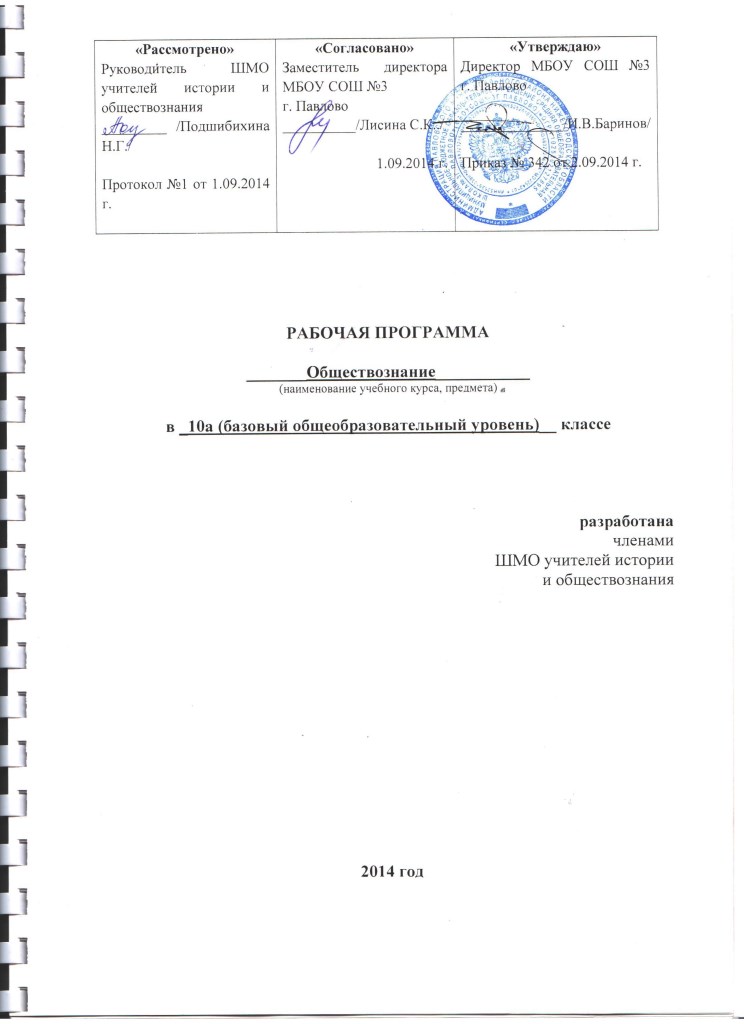 Пояснительная записка.Рабочая программа учебного курса обществознания для 10 класса составлена на основе федерального компонента государственного стандарта общего образования, Программы курса «Обществознание» для 10-11 классов (базовый уровень) - автор-составитель С.В. Агафонов, М: Русское слово, 2012.Содержание программы направлено на освоение учащимися знаний, умений и навыков на базовом уровне, что соответствует образовательной программе школы. Она включает все темы, предусмотренные федеральным компонентом государственного образовательного стандарта основного общего образования по обществознанию и авторской программой учебного курса.Изучение курса призвано содействовать формированию у обучающихся средней школы целостного представления о тенденциях и закономерностях развития человеческого общества, его социальной структуре, политических институтов, экономического базиса и духовной сферы, становлению правосознания и гражданской позиции. Данная дисциплина призвана помочь им также ориентироваться в текущих событиях общественно-политической жизни.Обществознание является интегративным курсом, в котором содержат основы знаний целого ряда социальных и гуманитарных дисциплин, а именно философии (включая этику), экономики, социологии, психологии, права, политологии и культурологии.Цель программы обучения:Воспитание современного цивилизованного человека, подготовленного к жизни в условиях новой России. Способствование успешной социализации учащихся.Задачи программы обучения:формирование правовой культуры и гражданской грамотности через изучение норм общественной жизни, законов, ее регулирующих;развитие у подростков социальной активности, желания участвовать в преобразованиях  	окружающей	жизни;профилактика девиантного поведения подростка посредством формирования твердого убеждения, что прав не существует без обязанностей;формирование активной гражданской позиции и сознание приоритета прав личности.формирование навыков аналитического мышления, позитивного отношения к любой проблеме, толерантности и бесконфликтного общения,сознательного отношения к себе и своим поступкам; - формирование умения ответственно относиться к принятию решений.Педагогические технологии:школьная лекция;семинарское занятие с использованием документов учебника и привлечением дополнительных материалов из хрестоматий и др. источников;работа с иллюстрированным материалом, который, как правило, носит дидактический характер;объяснение учителя и беседа с учащимися;самостоятельная работа школьников с учебником, в том числе групповые задания.Методические подходы к преподаванию обществознаиия.В преподавании обществознаиия применяются, прежде всего, технологии, обеспечивающие реализацию задач обществоведческого образования. Приоритетными технологиями, используемыми учителем в образовательном процессе являются:Технологии личностно-ориентированного образования .Технологии проблемного обучения.Проектные технологии.Информационно-коммуникационные технологии.Здоровьесберегающие технологии.Формы оценки и контроля знаний: устные и письменные ответы, самостоятельные работы, тестовые задания, сравнительные таблицы, реферативные работы и сообщения учащихся, презентации и проектные работы по теме, контрольные работы.В авторскую программу внесено изменение - изменено количество часов на изучение раздела «Экономика», так как учащиеся не изучают отдельно учебный предмет «экономика», а также выделены часы на подготовку к ЕГЭ (повторительно- обобщающие уроки).Для работы по данному тематическому планированию используются следующие учебные пособия:Кравченко А. И., Певцова Е. А. Обществознание. 10 класс, - М.: Русское слово, 2010.Бегенеева Т. П. Поурочные разработки по обществознанию. Базовый уровень. 10 класс, - М.: «ВАКО», 2010.Боголюбов JI. Н. Обществознание. Методические рекомендации. 11 класс, М.: просвещение, 2007.Чернышева О. А. Обществознание. Подготовка к ЕГЭ. 10 - 11 классы, - Ростов-на-Дону: Легион, 2012.6) Контрольно-измерительные материалы. ЕГЭ - 2012, 2013.7) авторские презентации.Рабочая программа рассчитана на 68 часов (2 часа в неделю).Требования к уровню подготовки учеников. Требования к уровню подготовки выпускников определяют, что в результате изучения обществознания (включая экономику и право) на базовом уровне ученик должен знать/понимать:биосоциальную сущность человека, основные этапы и факторы социализации личности, место и роль человека в системе	общественных	отношений;тенденции развития общества в целом как сложной динамичной системы, а также важнейших социальных институтов;необходимость регулирования общественных отношений, сущность социальных норм, механизм правового регулирования;особенности	социально-гуманитарного	познания;уметь:характеризовать основные социальные объекты, выделяя их существенные признаки, закономерности развития; - анализировать актуальную информацию о социальных объектах, выявляя их общие черты и различия; устанавливать соответствие между существенными чертами, признаками изученных социальных явлении и обществоведческими терминами	и	понятиями;объяснять причинно-следственные и функциональные связи изученных социальных объектов (включая взаимодействие человека и общества, важнейших социальных институтов, общества и природной среды, общества и культуры, взаимосвязи подсистем и элементов общества); раскрывать на примерах изученные теоретические положения и понятия социально-экономических и гуманитарных наук; осуществлять поиск социальной информации, представленной в различных знаковых системах (текст, схема, таблица, диаграмма, аудиовизуальный ряд); извлекать из неадаптированных оригинальных текстов (правовых, научно- популярных, публицистических и др.) знания по заданным темам; систематизировать, анализировать и обобщать неупорядоченную социальную информацию; различать в ней факты и мнения, аргументы и выводы; оценивать действия субъектов социальной жизни, включая личности, группы, организации, сточки зрения социальных норм,	экономической	рациональности;формулировать на основе приобретенных обществоведческих знаний собственные суждения и аргументы по определенным проблемам.использовать приобретенные знания и умения в практическойдеятельности и повседневной жизни для: успешного выполнения типичных социальных ролей; сознательного взаимодействия с различными социальными институтами;совершенствования	собственной	познавательнойдеятельности;критического восприятия информации, получаемой в межличностном общении и в массовой коммуникации; осуществления самостоятельного поиска, анализа и использования собранной социальной информации; решения практических жизненных проблем, возникающих в социальной;	деятельности;ориентировки в актуальных общественных событиях, определения	личной	гражданской	позиции;предвидения возможных последствий определенных социальных	действий;Календарно-тематический план курса «Обществознание»  10 классИтого:68 часовСодержание учебного курса.Раздел 1. Эволюционный  базис человечества.Человек как результат биологической и социокультурной эволюции.  Человек как результат биологической и социокультурной эволюции.  Философские и научные представления о социальных качествах человека. Свобода как условие самореализации личности. Выбор в условиях альтернативы и ответственности за его последствия. Мышление и деятельность. Мышление и деятельность. Творчество в деятельности. Мировоззрение, его место в духовном мире человека. Типы мировоззрения. Общественное и индивидуальное сознание. Формирование образа «Я». Самосознание индивида и социальное поведение. Самооценка личности. Философия. Виды человеческих знаний. Познавательная деятельность человека. Чувственное и рациональное познание. Проблема познаваемости мира. Понятие истины, ее критерии. Самопознание, его формы. Научное познание, методы научных исследований. Наука. Основные особенности научного мышления. Естественные и социально- гуманитарные науки. Особенности социального познания.Раздел 2. Цивилизация и культура.Цивилизация и культура.Цивилизация, формация. Традиционное общество. Индустриальное общество. Постиндустриальное общество.  Многовариантность общественного развития. Понятие культуры. Культура материальная и духовная. Элитарная, народная, массовая культура. Многообразие и диалог культур как черта современного мира. Традиции и новаторство в культуре. Феномен « второй природы». ИскусствоОбразование.Общественная значимость и личностный смысл  образования. Интеграция личности в сиситему национальной и мировой культуры. Знания, умения и навыки людей в условиях информационного общества.Религия.Религия. Свобода совести. Веротерпимость. Религиозные объединения и организации в РФ. Опасность сектантства.Раздел 3. Системное строение общества. Общественный прогресс.Системное строение общества.Представление об обществе как сложной системе: элементы и подсистемы. Понятие о социальных институтах, нормах, процессах. Основные институты общества.Социальные нормы и контроль.Виды социальных норм. Социальный контроль и самоконтроль.Социальный прогресс.Эволюция и революция как формы социального изменения. Понятие общественного прогресса, его противоречивость.Современный мир : особенности и проблемы.Особенности современного мира. Процессы глобализации. Антиглобализм. Компьютерная революция. Социальные и гуманитарные аспекты глобальных проблем. Общество и природа. Противоречивость воздействия людей на природную среду. Общество и человек перед лицом угроз и вызовов 21 века. Современные военные конфликты. Терроризм как важнейшая угроза современной цивилизации.Раздел 4. Социальные группы в прошлом и сегодня.Социальные группы.Социальные группы и их типы.Этносы.Этнические общности. Национальное  самосознание. Нации. Межнациональные отношения, этносоциальные конфликты, пути их разрешения. Конституционные принципы национальной политики в РФ.Брак и семья.Семья как социальный институт. Семья и брак. Тенденции развития семьи в современном мире. Проблема неполных семей.Современная демографическая ситуация в РФ.Современная демографическая ситуация в РФ.Раздел 5. Социализация.Социализация.Социализация индивида. Социальные роли в юношеском возрасте.  Молодежь как социальная группа, особенности молодежной субкультуры.Раздел 6. Социальная стратификация и мобильность.Социальная структура социальные отношения.Социальная структура и социальные отношения. Социальная стратификация, неравенство. Социальная мобильность, виды социальной мобильности в современном обществе. Каналы социальной мобильности.Раздел 7. Общественные отношения и социальное поведение.Социальные взаимодействия.Социальные взаимодействия и общественные отношения. Социальный конфликт. Виды социальных конфликтов, их причины. Пути и средства их разрешения. Человек в системе экономических отношений. Свобода экономической деятельности. Предпринимательство. Рациональное экономическое поведение собственника, работника, потребителя, семьянина, гражданина. Человек в политической жизни. Политический статус личности. Политическая психология и политическое поведение. Политическое участие. Абсентеизм, его причины и опасность. Политическое лидерство. Типология лидерства. Лидеры  и ведомые. Свобода и ответственность. Отклоняющееся поведение, его типы. Наркомания, преступность, их социальная опасность.Раздел 8. Личность и ее духовная сфера.Личность и ее духовная сфера.Формирование характера. Потребности, способности и интересы. Мораль. Духовная жизнь человека. Ценности и нормы. Мотивы и предпочтения. Самооценка личности. Гражданские качества личности.Формы и средства контроляФронтальный опрос – с вопросами самопроверки; групповая работа с документами и ответ на вопросы и задания к документам; Письменный опрос – хронологический диктант, понятийный диктант, самостоятельная работа в форме двухуровневого теста, самостоятельная работа в форме многоуровневого теста. Проверочные работы по заданиям рабочей тетради по истории. Входной, промежуточный и итоговый административный контроль в объеме контрольного среза. Данная рабочая программа не предусматривает проведение итоговых контрольных работ. Контроль осуществляется ежеурочно (фронтальные и индивидуальные опросы, дискуссии, КТД). Основная форма контроля- тестирование в формате ЕГЭ.Перечень учебно-методических средств обучения. Основная литература:Программа под редакцией А. И. Кравченко, Е. А. Певцовой. Обществознание. 10-11 классы, - М.: Русское слово, 2010.Кравченко А. И., Певцова Е. А. Обществознание. 10 класс, - М.: Русское слово, 2010.Дополнительная литература:Бегенеева Т. П. Поурочные разработки по обществознанию. Базовый уровень. 10 класс, - М.: «ВАКО», 2010.Чернышева О. А. Обществознание. Подготовка к ЕГЭ. 10-11 классы, - Ростов-на-Дону: Легион, 2012.Контрольно-измерительные материалы ЕГЭ - 2012, 2013 гг. Интернет ресурсы:http:/www.mon.gov.ru - сайт Министерства образования и науки РФhttp://pedsovet.org - Всероссийский Интернет-педсовет.http://mlis.ru - методико-литературный Интернет-сервисhttp://www.center.fio.ru/som - методические рекомендации учителю- предметнику (представлены все школьные предметы). Материалы для самостоятельной разработки профильных проб и активизации процесса обучения	в	старшей	школе.http://www.edu.ru - Центральный образовательный портал, содержит нормативные документы Министерства, стандарты, информацию о проведение эксперимента, сервер информационной поддержки Единого государственного	экзамена.http://www.internet-scool.ru - сайт Интернет - школы издательства " Просвещение". На сайте представлены Интернет-уроки, которые включают подготовку	к	сдаче	ЕГЭ.http://www.intellectcentre.ru - сайт издательства "Интеллект-Центр", где можно найти учебно-тренировочные материалы, демонстрационные версии, банк тренировочных заданий с ответами, методические рекомендации и образцы	решений.http://www.fipi.ru - портал информационной поддержки Единого государственного	экзамена.http:// it-n.ru - сеть творческих учителей№Наименование разделаКоличество часов1Введение12Эволюционный базис человечества113Цивилизация и культура134Системное строениеб общества. Социальный прогресс95Социальные группы в прошлом и сегодня66Социализация67Социальная стратификация и мобильность38Общественные отношения и социальное поведение49Личность и духовная среда710Итоговое тестирование311Резерв, повторение по курсу5NНаименованиеразделаТема урокаКол-во часовТип урокаЭлементы содержания образования (основные вопросы)Требования к уровню подготовки обучающихсяЭлементы дополнительного содержания образованияВид контроля (Измерит ели)Домаш нее зада ниеДата пров едени яДата пров едени яNНаименованиеразделаТема урокаКол-во часовТип урокаЭлементы содержания образования (основные вопросы)Требования к уровню подготовки обучающихсяЭлементы дополнительного содержания образованияВид контроля (Измерит ели)Домаш нее зада ниеПланфакт1Вводный урок1КомбинированныйурокПовторение. Значение и особенности курса.Принципы работы на уроках и самостоятельной деятельности. Общество.Духовная сфера, социальная сфера., экономическая сфера, политическая сфера.Знать основные обществоведческие термины .Уметь употреблять их в различных контекстах .Объяснять изученные соц. явления и процессы, приводить примеры.Работа над понятиями. Беседа.Стр. 5-82Эволюциюнныйбазисчеловечест ва.Эволюционн ая цепочка человека.1Школьная лекцияБиологическая и культурная эволюция человека. Эволюционная родословная человека. Инстинкт. Учение в жизни человека.Знать биологическую и культурную эволюцию человека. Уметь выявлять принципиальные биологические отличия человека от животных.Практикум, зад. №1§13Культурные составляющи е эволюции.1КомбинированныйурокПотребность в культуре. Человек - существо биосоциальное. Процесс социализации. Свобода и ответственность в жизни человека.Объяснять понятие культуры в широком смысле слова уметь объяснить смысл понятия «свобода выбора», приводя в подтверждение своих мыслей конкретные примеры.Практикум, зад. №2, стр 18§24-5Сознание и деятельность2КомбинированныйурокДеятельность как способ человеческого бытия. Деятельность человека и поведение животных. Структура деятельности. Мировоззрение и его виды.знать, что такое деятельность;характеризовать характерные черты деятельности,раскрывать на примерах многообразие видов деятельностиопределять взаимосвязь деятельности и сознанияУстный опрос§366Самосознани е1КомбинированныйурокТипы самосознаний: индивидуальное и коллективное. Идентификация. Уровни индивидуального самосознания. Предметность и рефлективность. Коллективное или этническое самосознание.Уметь сравнивать индивидуальное и коллективное самосознание. Определять взаимосвязь индивидуального и коллективного самосознания.Практикум, стр 28, зад 1Практикум, стр 28, зад 1Практикум, стр 28, зад 1§4§4§477Общественн ое сознание и философия1КомбинированныйурокОбщественное сознание с философской точки зрения. Философия как наука и её разделы. Основные черты, присущие философскому знанию.Знать понятие философии. Знать, что такое «общественное сознание».Практикум, стр 34, зад 1Практикум, стр 34, зад 1Практикум, стр 34, зад 1§5§5§58-98-9Знание и познание.2КомбинированныйурокМногообразие путей познания. Особенности научного познания. Критерии истины. Объективность истины. Абсолютные и относительные истины. Многообразие путей познания.знать, что представляет собой знание и процесс познания объяснять сущность чувственного и рационального познания уметь объяснять противоречия реальной жизни и находить возможный вариант их разрешения;Опрос в форме диспута.Опрос в форме диспута.Опрос в форме диспута.§6§6§61010Система социально- гуманитарно го знания.1КомбинированныйурокНаучное знание. Критерии научного знания: объективность, доказанность, проверяемость, воспроизводимость. Общественные науки. Социальные гуманитарные науки.Объяснять, чем научные знания отличаются от других знаний. Уметь характеризовать социально- гуманитарное знание.Устный опрос.Устный опрос.Устный опрос.§7§7§711- 1211- 12Обобщение по теме:» Эволюционн ый базис человечества2НезаданоНезаданоНезадано13- 1513- 15Цивилизац ия икультураЦивилизац ия икультураЦивилизация3КомбинированныйурокДва значения цивилизации. Цивилизация как историческая эпоха и как географическое образование. Культура и цивилизация.Давать определение понятию. Приводить примеры локальных, региональных глобальных цивилизаций. Знать ценности восточных и западной цивилизацийПрактикум, стр 58, зад 1, 3 (используя интернет)Практикум, стр 58, зад 1, 3 (используя интернет)Практикум, стр 58, зад 1, 3 (используя интернет)§8§8§81616Сущность культуры1КомбинированныйурокПонятие культуры в узком и широком смысле.Значение культуры в повседневной жизни. Культурное многообразие.Знать классическое определение культуры.Интеграция личности в систему национальной и мировой культуры.Интеграция личности в систему национальной и мировой культуры.Устный опрос.Устный опрос.Устный опрос.§9§9§91717Искусство.1КомбинированныйурокУзкое значение искусства- изобразительное искусство. Художественная культура. Критерии произведений искусства.Знать что такое искусство. Сравнивать формы культуры. Уметь приводить примеры из области культуры.Устный опрос.Устный опрос.Устный опрос.§10§10§101818Общественна я значимость образования.1КомбинированныйурокЗакон РФ «Об образовании». Функции образования. Образование - социальный лифт. Человек образованный.Уметь характеризовать образование как социальный институт. Объяснять, почему образование является социальным лифтом.Знания, умения и навыки людей в условиях инфор мационного общества.Знания, умения и навыки людей в условиях инфор мационного общества.Опрос в форме диспута. практикум Зад 2Опрос в форме диспута. практикум Зад 2Опрос в форме диспута. практикум Зад 2§П§П§П1919Образование в РФ.1КомбинированныйурокСтруктура образования. Школьное образование. Высшее образование.Роль государства.Знать структуру образования в нашей стране. Объяснять какую роль в образовании играет государство.Отношение молодёжи к образованиюОтношение молодёжи к образованиюПрактикум стр 93, зад №2Практикум стр 93, зад №2Практикум стр 93, зад №2§12§12§122020Знания и умения в информации ную эпоху.1КомбинированныйурокВсемирная паутина. Дистационное образование. Модели дистанционного обучения. Тьюторство.Практикум стр 101, зад №1.Практикум стр 101, зад №1.Практикум стр 101, зад №1.§13§13§1321- 2221- 22Религии и конфессии.2КомбинированныйурокЧто такое религия. Классификация религий по историческому типу, по кол- ву богов,по степени охвата населения. Мировые религии.Знать что такое религия. Уметь характеризовать роль религии в жизни человека, общества, государства.Приводить примеры религиозных конфликтов из истории и современности.Роль мировых религий в жизни человечества.Роль мировых религий в жизни человечества.Практикум стр 110, зад №3(использу я интернет и доп. Лит-ру)Практикум стр 110, зад №3(использу я интернет и доп. Лит-ру)Практикум стр 110, зад №3(использу я интернет и доп. Лит-ру)§14§14§1423Конфессии в России.Конфессии в России.1КомбинированныйурокРелигиозные организации в России. Православие. Католицизм. Ислам на территории России.Знать, что такое религиозная организация с правовой точки зрения.Давать общую характеристику религиозных конфессий в современной России.Традиционные и нетрадиционные верования в современной России.Традиционные и нетрадиционные верования в современной России.Практикум стр 122, зад №3Практикум стр 122, зад №3Практикум стр 122, зад №3§15§15§1524-25Обобщение по теме» Цивилизация и культура»Обобщение по теме» Цивилизация и культура»226Системноестроениеобщества.Социальныйпрогресс.Системноестроениеобщества.Социальныйпрогресс.Взгляд на общество в истории.Взгляд на общество в истории.1КомбинированныйурокПонятие системы. Мифологическая картина мира. Древнегреческое и древнеримское общество. Средние века.Современное общество.Знать понятие системы.Уметь сравнивать представления обобществе в различные эпохи.Практикумстр.128,зад№2Практикумстр.128,зад№2Практикумстр.128,зад№2§16§16§1627Общество и его основные сферы.Общество и его основные сферы.1КомбинированныйурокНаучное и обыденное понимание общества. Основные сферы общества: экономическая, политическая, социальная и духовная.Знать основные сферы общества. Уметь анализировать взаимосвязь сфер общества, приводя примеры.Устный опрос.Устный опрос.Устный опрос.§17§17§1728Социальные институты и социальная защита.Социальные институты и социальная защита.1КомбинированныйурокПонятие «социальный институт». Социальная политика государства. Социальное страхование и социальная помощь.Знать понятие «социальный институт».Анализировать взаимосвязь общественных сфер и социальных институтов.На примерах подтверждать, что РФ - социальное государство.Практикум стр 143, зад №1Практикум стр 143, зад №1Практикум стр 143, зад №1§18§18§1829Социальный контрольСоциальный контроль1КомбинированныйурокПонятие социального контроля. Внешние и внутренний контроль. Формальный и неформальный. Положительный и негативный. Санкции.Знать: социальный контроль, санкции социального контроля. Уметь приводить примеры социальных норм и санкций в 1 разные исторические эпохи.Самоконтроль.Самоконтроль.Практикум стр 148, зад. № 1-4Практикум стр 148, зад. № 1-4Практикум стр 148, зад. № 1-4§19§19§193030Социальный прогресс1КомбинированныйурокЗакон ускорения истории.. Прогресс и регресс. Виды социального прогресса: реформа и революция.Знать что такое общественный прогресс и регресс. Объяснять чем реформа отличается от революции, используя примеры из общественной жизни.Знать что такое общественный прогресс и регресс. Объяснять чем реформа отличается от революции, используя примеры из общественной жизни.Практикум стр 157, зад №2,3Практикум стр 157, зад №2,3Практикум стр 157, зад №2,3§20§20§2031-3231-32Глобализаци я2КомбинированныйурокОпределение глобализации. Транснациональные компании и их роль в мировой экономике. Достоинства глобализации. Противоречия и минусы глобализации. Терроризм.Знать что такое глобализация. Уметь аргументировано доказывать свою точку зрения.Знать что такое глобализация. Уметь аргументировано доказывать свою точку зрения.Антиглобалисты.Антиглобалисты.Антиглобалисты.Практикум стр 170, зад №2Практикум стр 170, зад №2Практикум стр 170, зад №2§21-22§21-22§21-2233- 3433- 34Обобщение по , теме:»Социа льный прогресс»2Тестировани е поматериалам ЕГЭТестировани е поматериалам ЕГЭТестировани е поматериалам ЕГЭНезаданоНезаданоНезадано3535Социальн ые группы в прошлом и сегодняСоциальн ые группы в прошлом и сегодняСоциальные группы.1КомбинированныйурокПонятие социальных групп. Типология социальных групп. Большие и малые группы. Групповые нормы.Знать что такое социальная группа. Объяснять что такое групповые нормы, приводя примеры из общественной жизни.Знать что такое социальная группа. Объяснять что такое групповые нормы, приводя примеры из общественной жизни.Практикум стр 179, зад №1Практикум стр 179, зад №1Практикум стр 179, зад №1§23§23§2336- 3736- 37Этнос иэтническиеотношения.2КомбинированныйурокЭтнос, клан, семья. Диаспоры и национальные меньшинства. Исторические типы этноса.Понятие нации. Этноцентризм, ксенофобия и шовинизм.Этнические конфликты. Национальная политика в РФ.Знать признаки этноса. Характеризовать национальную политику Российского государства. Аргументировано высказывать свою точку зрения по проблеме национальных конфликтов.Знать признаки этноса. Характеризовать национальную политику Российского государства. Аргументировано высказывать свою точку зрения по проблеме национальных конфликтов.Практикум стр202, зад №5Практикум стр202, зад №5Практикум стр202, зад №5§24- 25§24- 25§24- 2538- 3938- 39Семья и брак.2КомбинированныйурокПонятие семьи. Добрачное поведение. Многопоколенная и нуклеарная семья. Неполные семьи.Знать : семья, нуклеарная имногопоколенная.Уметь различать семью каксоциальный институт и как малуюгруппу.Знать : семья, нуклеарная имногопоколенная.Уметь различать семью каксоциальный институт и как малуюгруппу.Добрачное поведение.Добрачное поведение.Добрачное поведение.Практикум стр 214, зад № 3,4,6Практикум стр 214, зад № 3,4,6Практикум стр 214, зад № 3,4,6§26§26§264040Современная демографиче екаяситуация в России.1КомбинированныйурокДемография. «Русский крест». Депопуляция. Причины снижения рождаемости. Высокая смертность. Национальный проект «Здоровье».Знать основные понятие темы. Характеризовать национальный проект «Здоровье»Знать основные понятие темы. Характеризовать национальный проект «Здоровье»Устный опрос.Устный опрос.Устный опрос.§27§27§274141Социализа цияСоциализа цияСоциальный статус и социальная роль.1КомбинированныйурокСоциальный и личный статус. Приписываемый и достигаемый статус. Статусная роль. Социальные нормы. Ролевой набор.Знать: статус, приписываемый и достигаемый, социальная роль. Уметь сравнивать предписываемые и достигаемые статусы.Практикум стр230, зад №1,2Практикум стр230, зад №1,2Практикум стр230, зад №1,2§28§28§284242Сущностьсоциализации.1КомбинированныйурокПонятие социализации. Жизненный цикл человека. Освоение социальных ролей. Виды социализации и её агенты.Знать что такое социализация и её агенты.Уметь раскрывать на примерах положения учебника.РодительствоРодительствоРодительствоПрактикум стр 238, зад №8Практикум стр 238, зад №8Практикум стр 238, зад №8§29§29§294343Юность как этапсоциализаци и.1КомбинированныйурокВозрастные рамки. Трудности юношеской социализации. Группа сверстников. Акселерация.Знать особенности переходного возраста.Устный опрос.Устный опрос.Устный опрос.§30- 31§30- 31§30- 314444Молодёжь и молодёжная субкультура1КомбинированныйурокГруппы молодёжи. Проблемы современной российской молодёжи. Особенности молодёжной субкультуры. Неформалы. Молодёжная политика.Знать: субкультура, контркультура. Уметь характеризовать проблемы современной российской молодёжи. Высказывать своё мнение.Практикум стр264, зад №2Практикум стр264, зад №2Практикум стр264, зад №245- 4645- 46Обобщение по теме.2Тестировани е поматериалам ЕГЭТестировани е поматериалам ЕГЭТестировани е поматериалам ЕГЭНезаданоНезаданоНезадано4747Социальна ястратифик ация и мобильное ть.Социальна ястратифик ация и мобильное ть.Социальнаястратификация.1КомбинированныйурокСоциальное расслоение. Критерии социальной стратификации. Класс, сословие, рабство, каста. Социально- классовая стратификация общества.Знать понятие социальной стратификации.Уметь сравнивать классы, касты, сословия по критериям.Практикум стр274, зад №5Практикум стр274, зад №5Практикум стр274, зад №5§34§34§344848Стратификац ия имобильность.1КомбинированныйурокПонятие мобильности. Межпоколенная и внутрипоколенная мобильность. Вертикальная и горизонтальная мобильность. Каналы вертикальной мобильности. Миграция.Знать основные понятия темы урока.Уметь характеризовать виды, типы и формы мобильности, используя примеры из истории и современной жизни.Работать с учебником и материалами СМИ.Практикум стр 284, зад №2Практикум стр 284, зад №2Практикум стр 284, зад №2§35§35§354949Обобщение по теме.1Тестировани е поматериалам ЕГЭТестировани е поматериалам ЕГЭТестировани е поматериалам ЕГЭНезаданоНезаданоНезадано5050Обществен ныеотношения исоциально еповедение.Обществен ныеотношения исоциально еповедение.Общественн ыеотношения и социальное взаимодейст вие.1КомбинированныйурокОбщественные отношения. Кооперация, конкуренция и конфликт. Массовые действия. Формы массового поведения.Различать действия и поступки Характеризовать основные формы социального взаимодействия.Практикум стр 293, зад№ 3Практикум стр 293, зад№ 3Практикум стр 293, зад№ 3§36§36§365151Конфликт и протестное движение.1КомбинированныйурокСоциальная напряженность. Конфликт и его характеристики. Протест как активная форма конфликтного поведения.Знать что значит протестное движение.Уметь использовать учебник для выполнения практических заданий.Практикум стр 298, зад № 1,2Практикум стр 298, зад № 1,2Практикум стр 298, зад № 1,2§37§37§3752535253Социальное поведение.1КомбинированныйурокСоциальное действие. Принцип рациональности. Рациональное поведение.Характеризовать рациональное поведение.Объяснять почему семьянин и гражданин не подчиняются логике рац экон.действияПрактикум стр307, зад №1,2Практикум стр307, зад №1,2Практикум стр307, зад №1,2§38§38§385454Девиантное поведение.1КомбинированныйурокОтклоняющееся поведение. Девиант. Делинкветное поведение. Криминальное поведение. Группа риска.Знать основные понятия и термины темы.Уметь использовать учебную и материалы СМИ при ответах.Практикум стр314, зад 1-3Практикум стр314, зад 1-3Практикум стр314, зад 1-3§39§39§3955- 5655- 56Личность и еёдуховная сфераЛичность и еёдуховная сфераЛичность2КомбинированныйурокФилософия о личности как проблеме вечного и временного в человеке. Человеческая психика. З.Фрейд. Темперамент. Мотивы и потребности. Классификация А.Маслоу.Знать: личность, темперамент, потребность, мотив Уметь анализировать свои потребности, применяя классификацию Маслоу.Устный опрос.Устный опрос.Устный опрос.§ 40- 41§ 40- 41§ 40- 415757Духовнаяжизньчеловека.1КомбинированныйурокДуховная культура. Проблема смысла жизни. Система ценностей. Роль духовных потребностей. Духовный кризис и проблемы выхода из него.Знать что такое ценности. Уметь характеризовать проблему смысла жизни.Устный опрос.Устный опрос.Устный опрос.§42§42§4258- 59Ценности иидеалыличности.2КомбинированныйурокМораль и право. Ценности и значение. Базовые ценности личности. Конфликт ценностей. Жизненные ценности подростков. Добро и зло.Знать что такое мораль.Объяснять взаимосвязь базовых ценностей личности. Уметь сравнивать жизненные ценности подростка и взрослого человека.Практикум стр 358, зад №2Практикум стр 358, зад №2Практикум стр 358, зад №2§43- 44§43- 44§43- 4460- 61Обобщение по теме262- 63Итоговоетестирование*264- 68Резерв, повторение по курсу.5